ŠPORT – SKOKI ČEZ KOLEBNICOČe imaš doma kolebnico, si jo pripravi, če je nimaš, prosi starše, naj ti odrežejo kos debelejše špage. Kako dolga mora biti? Špago prepogneš na polovico. Z nogami stopiš na sredino kolebnice, konca kolebnice primeš z rokama in ju potegneš proti ramenom. Segati ti morata do podpazduhe. Čisto spodaj, na dnu lista, je posnetek z razlago.Današnja naloga je: PRESKAKOVANJE KOLEBNICEKolebnico najprej položi na tla, jo raztegni in vsako od spodnjih vaj ponovi najmanj 3-krat.Za pomoč imaš ta film: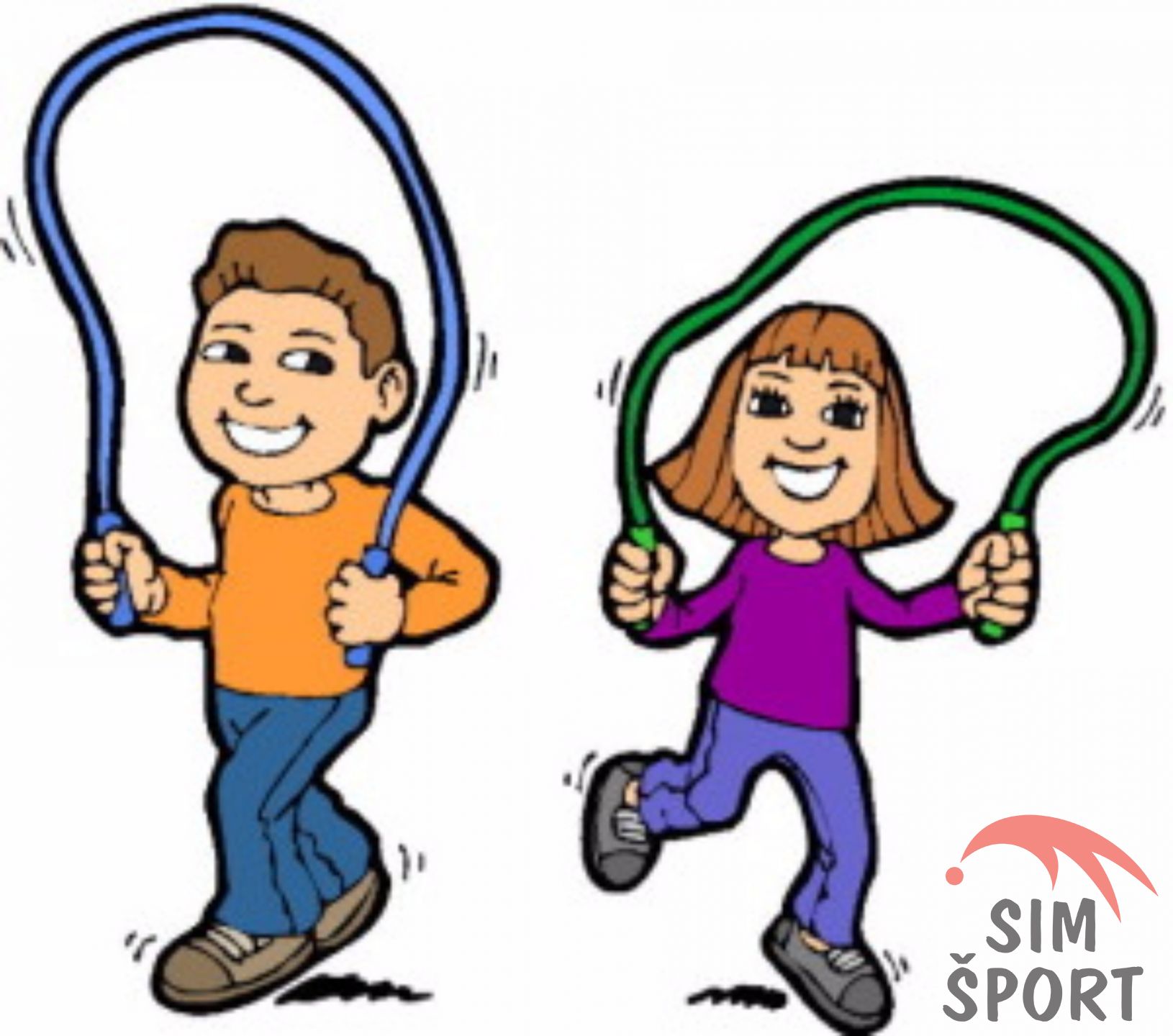 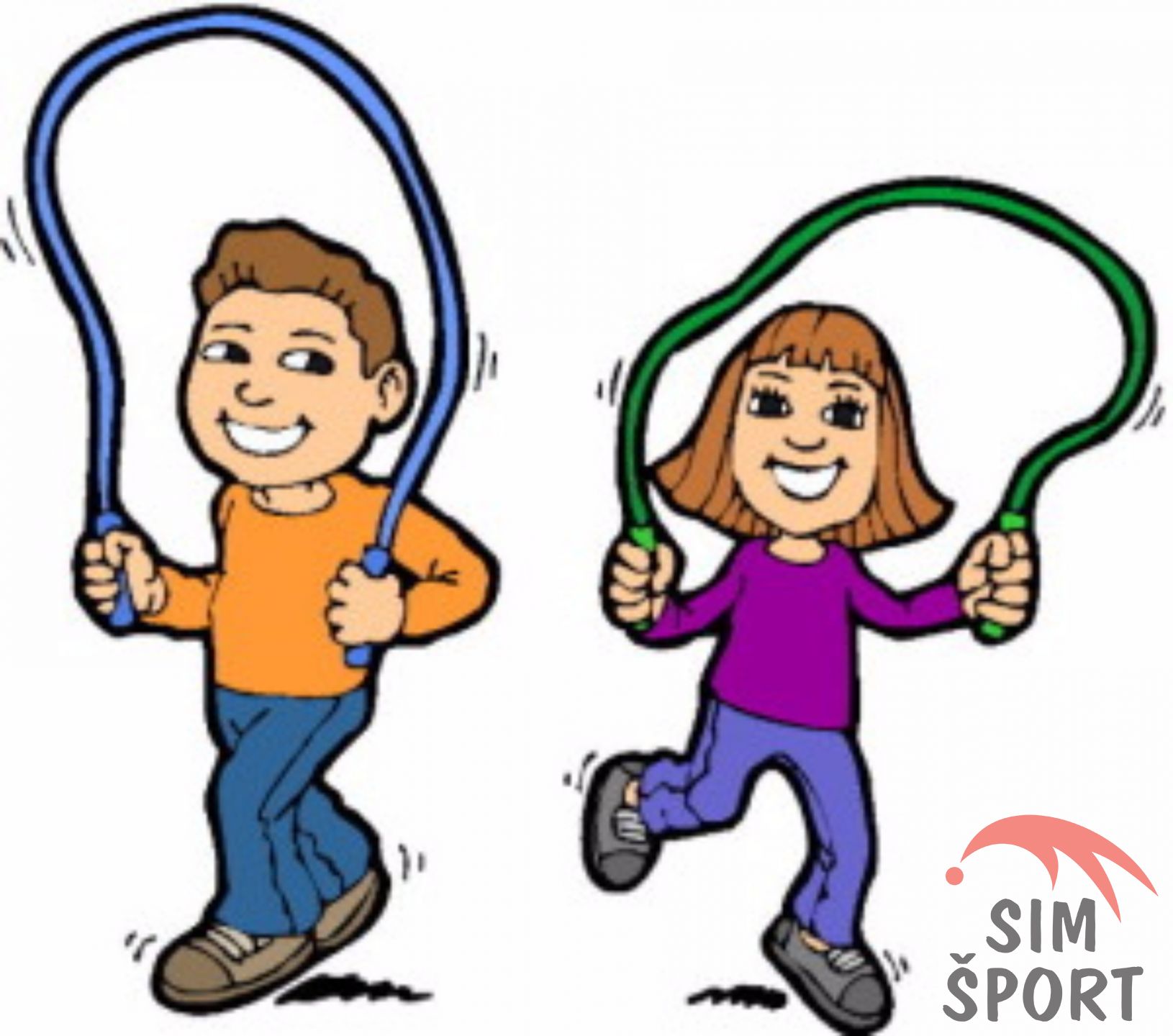 https://www.youtube.com/watch?v=hfCAGbwTYiEVaje:tek naprej in nazaj ob kolebnicitek bočno ob kolebnicitek naprej in nazaj nad kolebnicoenonožni poskoki iz noge na nogo preko kolebnicesonožni poskoki preko kolebniceenonožni poskoki po levi in desni nogi preko kolebniceZdaj kolebnico primi in vsako od spodnjih vaj naredi 10-krat:sonožno preskakovanje kolebnice z vmesnim poskokomsonožno preskakovanje kolebnice brez vmesnega poskokapreskakovanje kolebnice v teku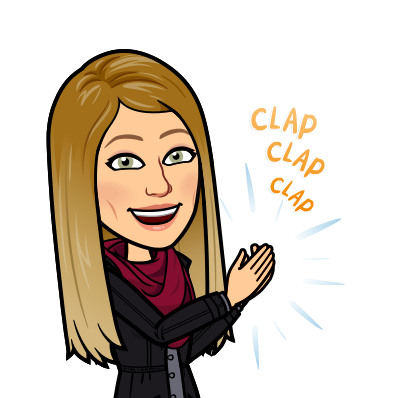 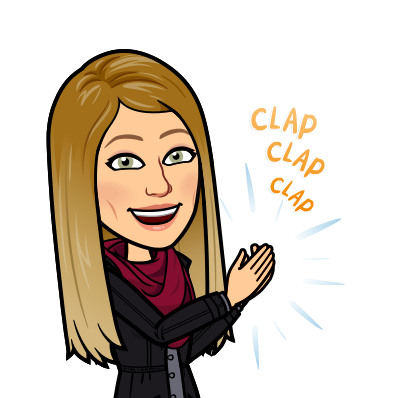 https://www.youtube.com/watch?v=6ftxfwdAcC4(Zanemarite reklamo Krke.)